Training Academy – Client Logo Collage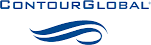 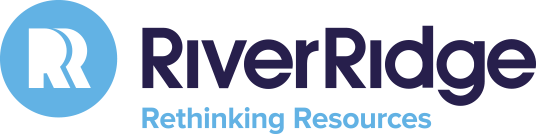 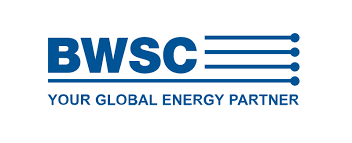 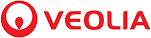 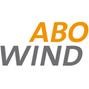 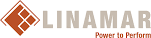 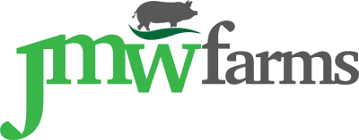 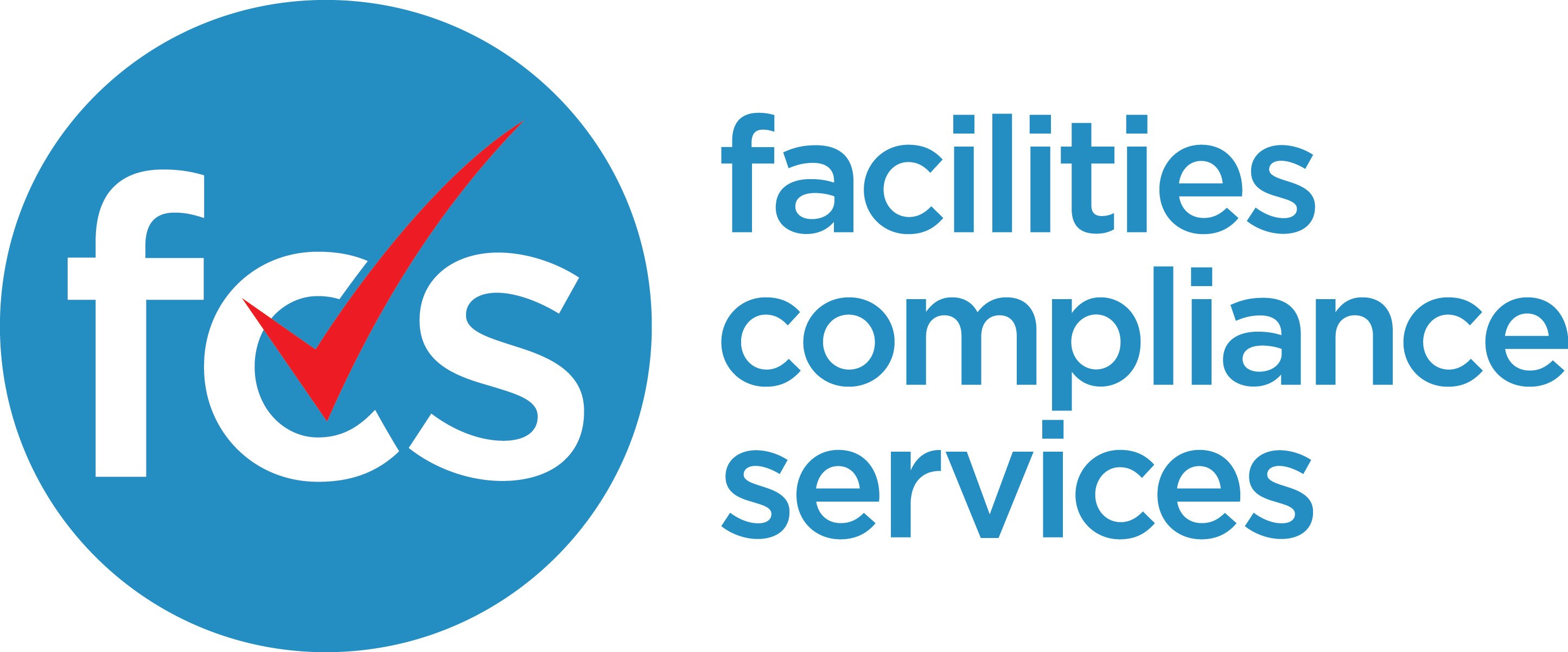 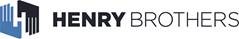 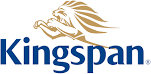 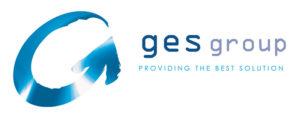 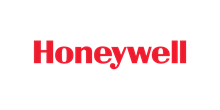 